Образовательная деятельность в центрах активности с использованием световых песочных столов для детей старшего дошкольного возраста с ОВЗ по теме: «Путешествие в песочную страну»Цель образовательной деятельности: развитие самостоятельности и инициативности у детей через художественное творчество посредством овладения методикой лепки, аппликации и рисования. Задачи образовательной деятельности:Обогащать кругозор детей о подводном мире и его обитателях. Закреплять имеющиеся знания о свойствах песка. Побуждать выражать свой внутренний мир и быть уверенным в себе.  Обогащать словарный запас детей по данной теме. Способствовать развитию мелкой моторики рук, правильному речевому дыханию и умению творчески мыслить. Добиваться, чтобы дети во время работы договаривались, советовались и обсуждали сюжетную композицию. Воспитывать в детях бережное отношение к природе и желание сохранять богатство подводного мира.Интеграция образовательных областей: социально - комуникативное и речевое развитие, познавательное и художественно - эстетическое.Образовательная деятельность:Утренний круг.Педагог в образе песочной феи под позывной (сказочную мелодию) собирает детей в круг. Девчонки и мальчишки,Подходите, ребятишкиЗа руки прошу друг друга взять,И в кружочек дружный встать,Друг на дружку поглядите,Всем улыбки подарите.Основная часть.Педагог в образе песочной феи: Я Песочная Фея и очень рада вас видеть.  Хочу пригласить вас в свою песочную страну. Ребята, а вы любите сказки? Какие? (ответы детей). Я тоже очень люблю. Сегодня я вам хочу рассказать одну сказку. Давным -давно у меня была сказочная песочная страна. В которой были зелёные леса и луга, голубые моря. Однажды коварный волшебник наслал на мою страну страшную бурю и похитил море с его обитателями (фея подводит детей к световым столам).  Видите, ребята в моей стране осталась только одна пустыня. Ребята, что можно сделать, чтобы вернуть море с морскими жителями (выслушать предложения детей). Дети предлагают свою помощь фее. Педагог в образе песочной феи: Вы правда сможете мне помочь?Дети: отвечают.Педагог в образе песочной феи: Ребята, чтобы подружиться с песочком, нужно соблюдать правила: не бросаться песком, не брать в рот, а после игры с песком – вымыть ручки. Давайте положим на песочек свои ладошки и погладим его. Какой песочек?Дети: отвечают.Педагог в образе песочной феи: Давайте с ним поздороваемся. Вы слышите? Не слышите? Песочек остался совсем один, он грустит и говорит очень тихо. Давайте возьмём песочек в кулачёк и будем медленно его сыпать. Слышите, как он говорит?  (ссссссссссссс) (Дети повторяют).  Песок сыплется, значит он какой? (Сыпучий). Давайте песочек погладим и ему станет весело.Педагог приглашает детей на просмотр презентации о морских обитателях.Показ презентации.Педагог в образе песочной феи: Ребята вот таким было моё море раньше. Ну, что пора приниматься за работу. Чтобы всё успеть сделать нам нужно распределиться по центрам, а помогут нам в этом мои волшебные рыбки. Каждый центр обозначен цветной рыбкой. 1 центр аппликации - жёлтые рыбки. В этом центре три схемы изготовления осьминога, можно выбрать любую.  2 центр лепки - зелёные рыбки. В этом центре схемы изготовления морского конька, морского ежа и рыбок, можно выбрать любую. Лепить можно из пластилина или из цветного солёного теста. Предоставляется детям выбор. 3 центр рисования – синие рыбки. В этом центре картинки с изображением моря. Нужно нарисовать море. 4 центр песка – оранжевые рыбки. В этом центре световой песочный стол, на котором нужно отыскать пропавших морских обитателей. Что бы им не навредить руками, будем их искать с помощью кисточки или дуть в трубочку.После презентации центров, дети выбирают цветную рыбку и отправляются работать в центры активности. Постепенно дети заканчивают выполнять свои задания и подходят к песочному столу, чтобы создать общую морскую композицию из своих работ (берег моря обсыпают песочком и выкладывают морских обитателей, которых сделали своими руками и освободили из песка).  Во время создания композиции педагог опрашивает каждого ребёнка о результатах его работы.Педагог в образе песочной феи: Ой, ребятки, как чудно у нас получилось! Посмотрите, какое красивое море у нас получилось и сколько в нём обитателей. Вы просто молодцы. Я предлагаю вам закрыть глаза и под шум моря и чаек представить, что мы оказались на берегу моря. Закройте глазки и вдохните морской воздух (вдыхаем носом и выдыхаем ртом)Дыхательная гимнастика «Прогулка по берегу моря» (музыка шум моря и чаек).2. Рефлексия.Педагог в образе песочной феи: Спрашивает у детей, где они были и чем занимались. Что понравилось больше всего, кому было сложно и почему? Дети: делятся впечатлениями.Педагог в образе песочной феи Ребята я благодарю вас за помощь. Вы очень отзывчивые, трудолюбивые и за это я вас угощу конфетками «морские камушки»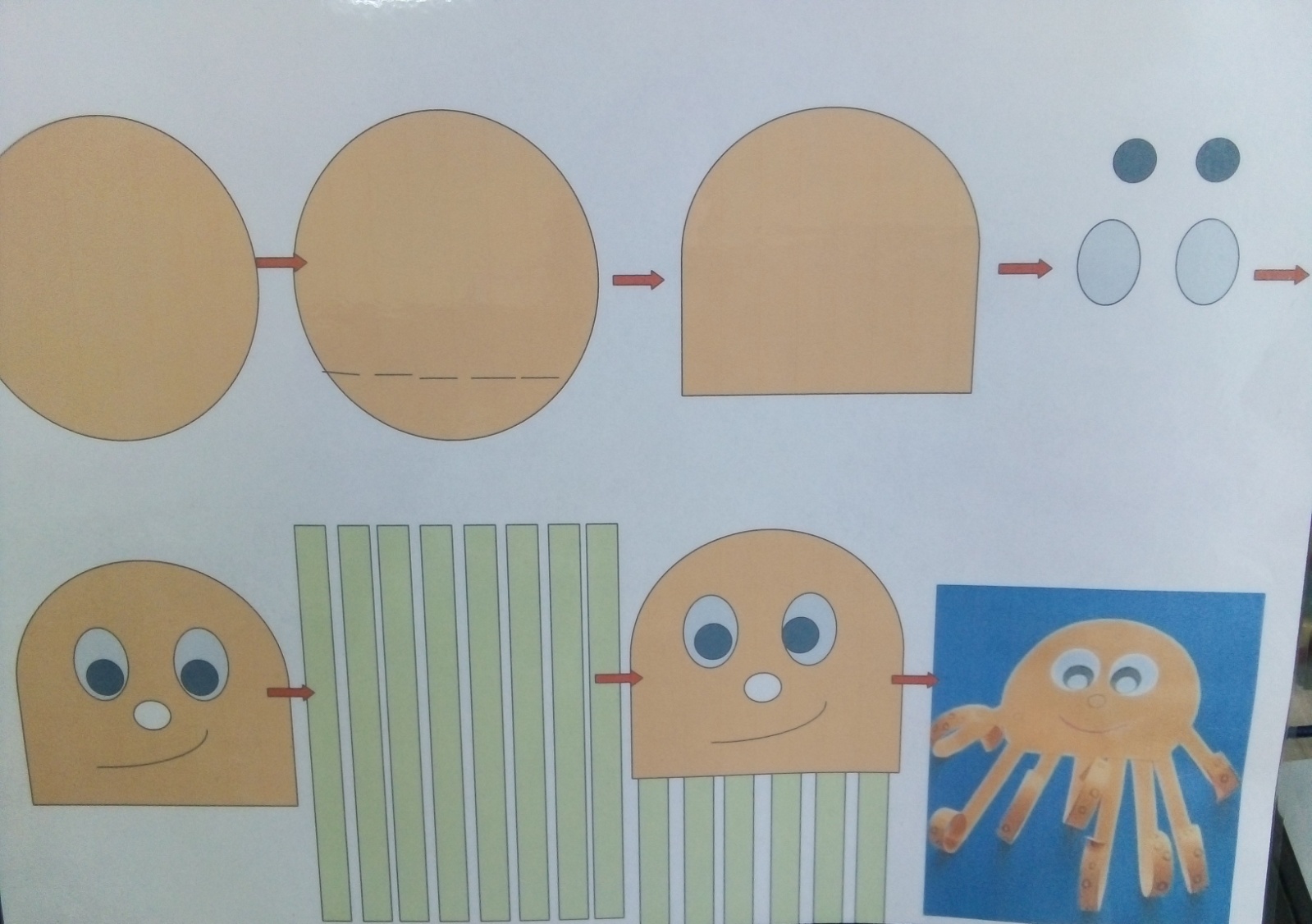 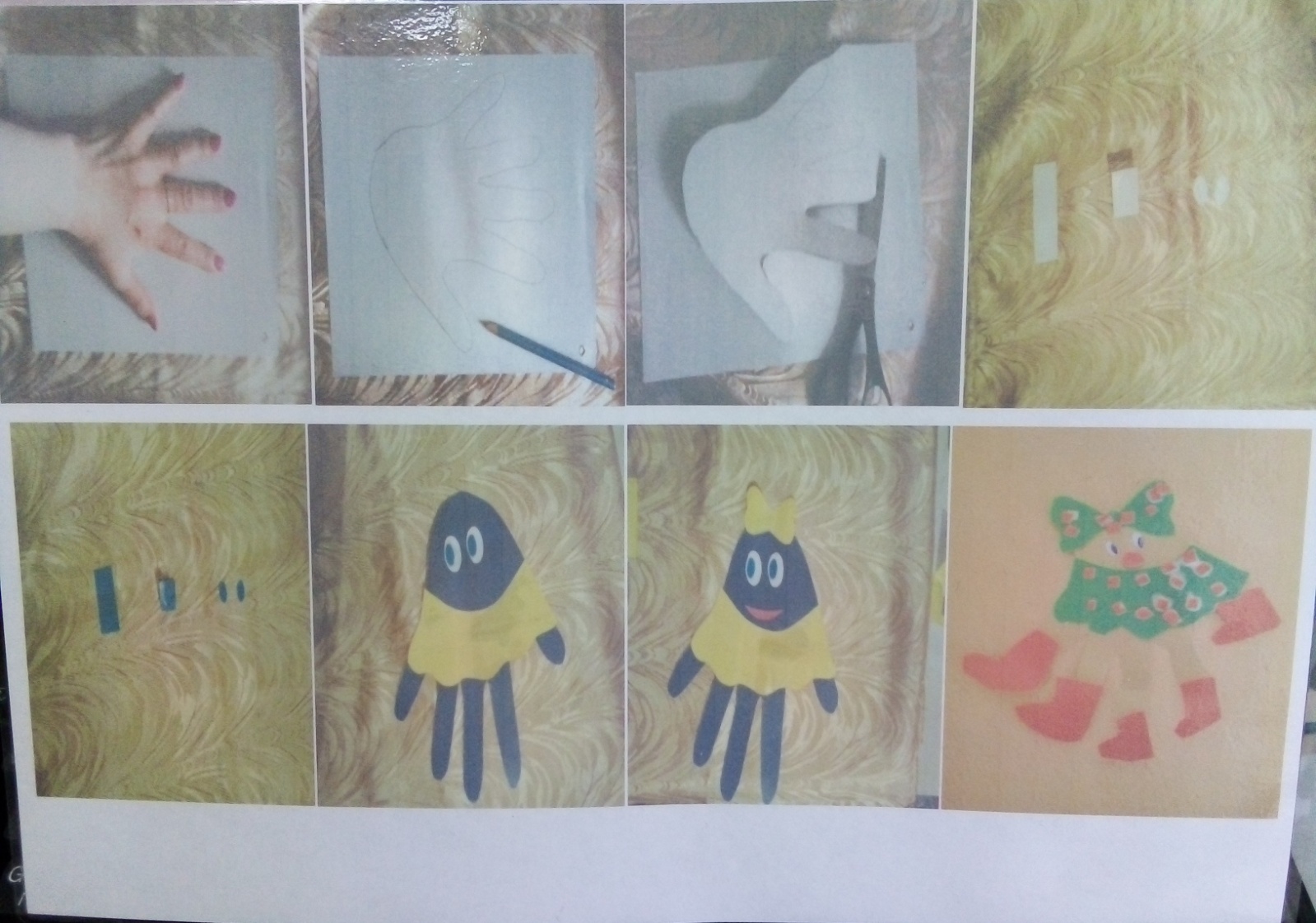 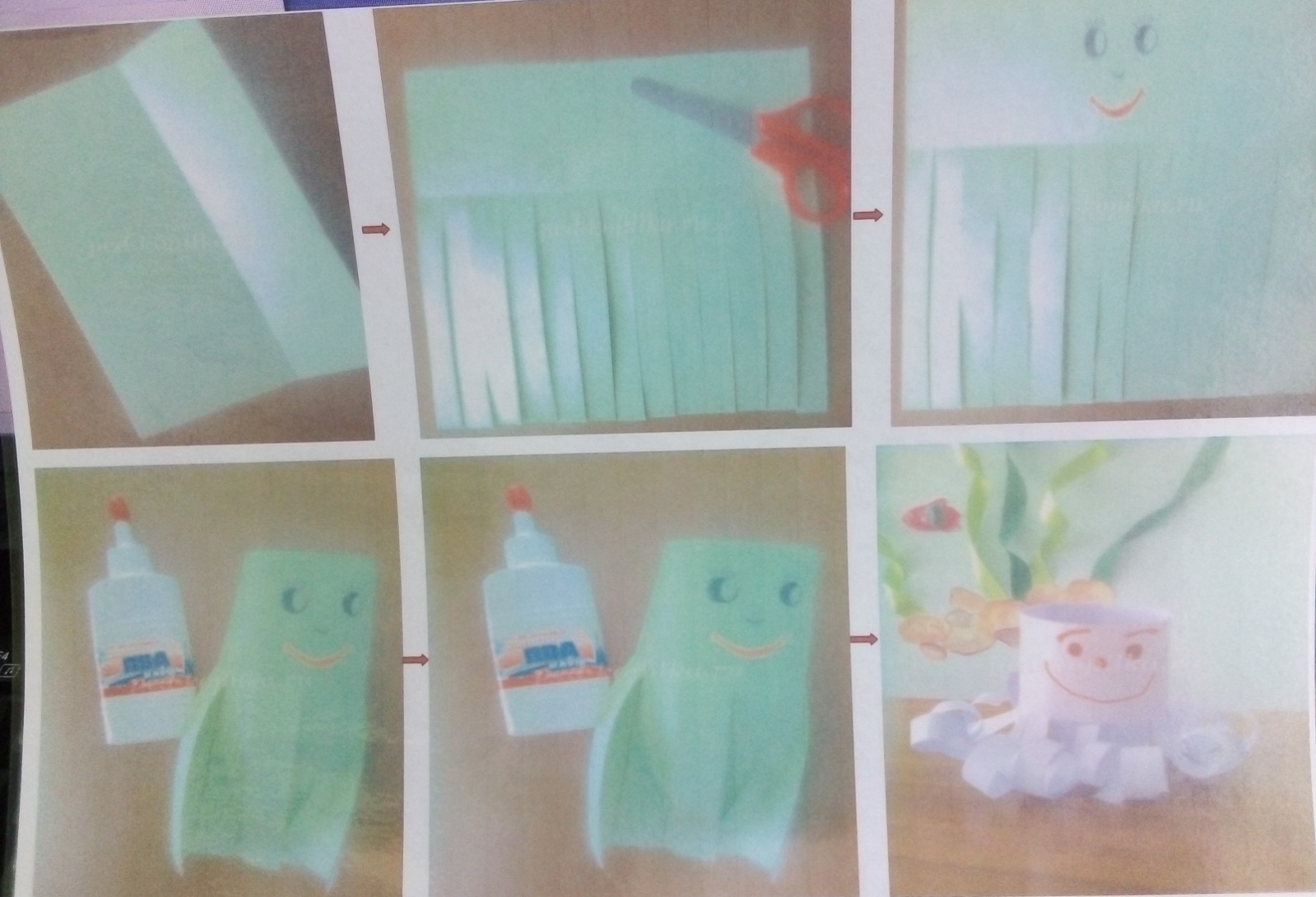 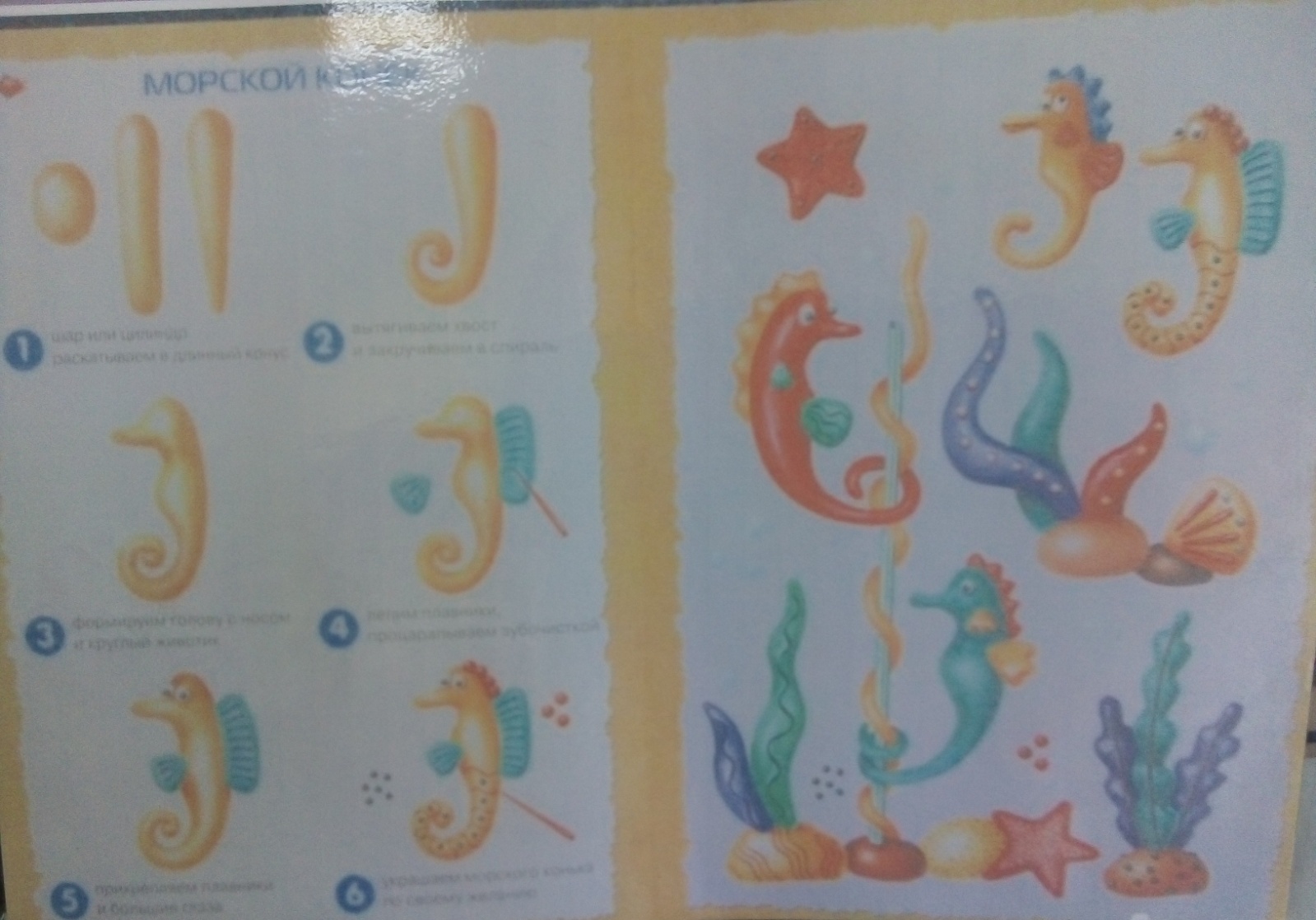 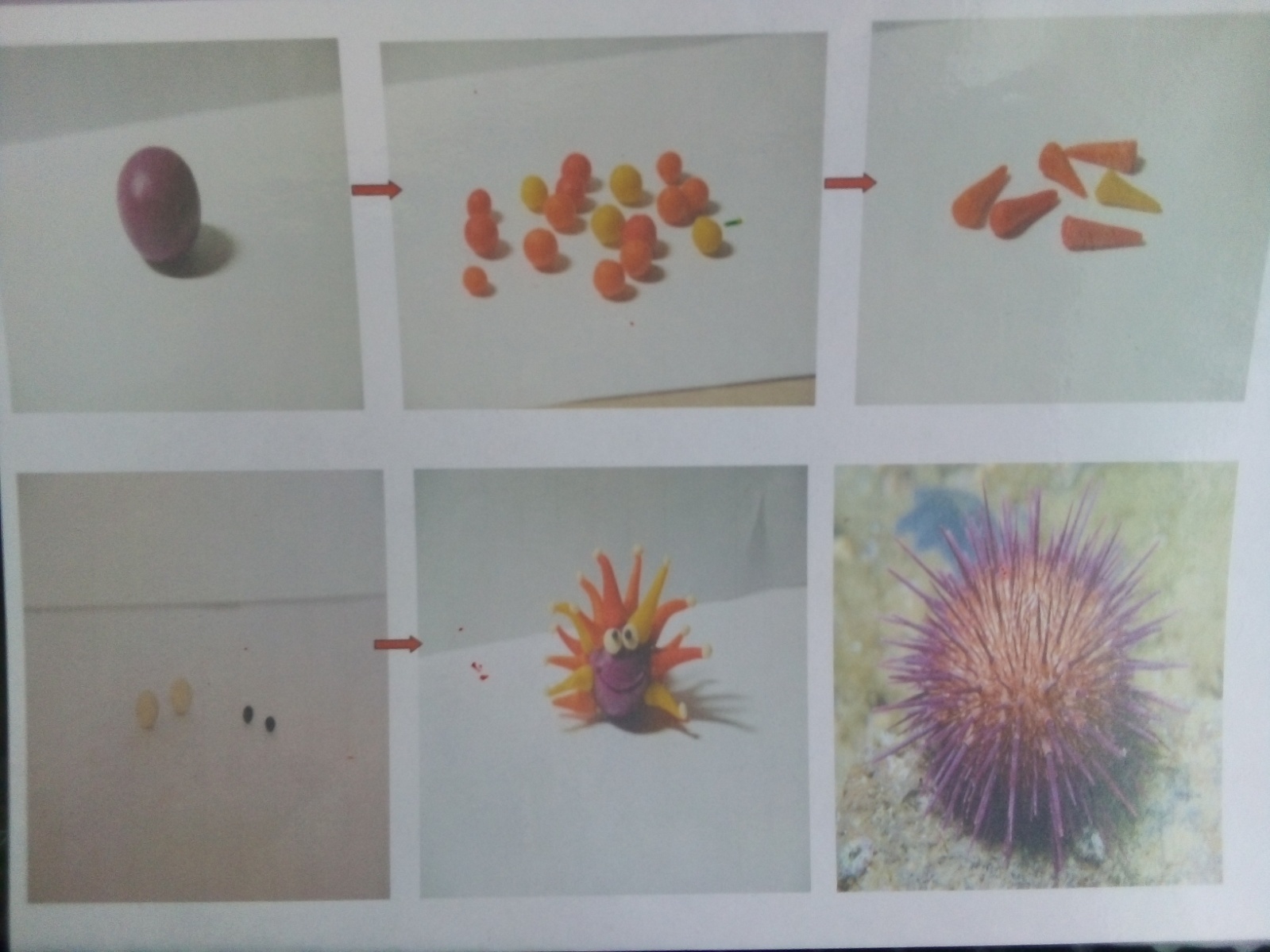 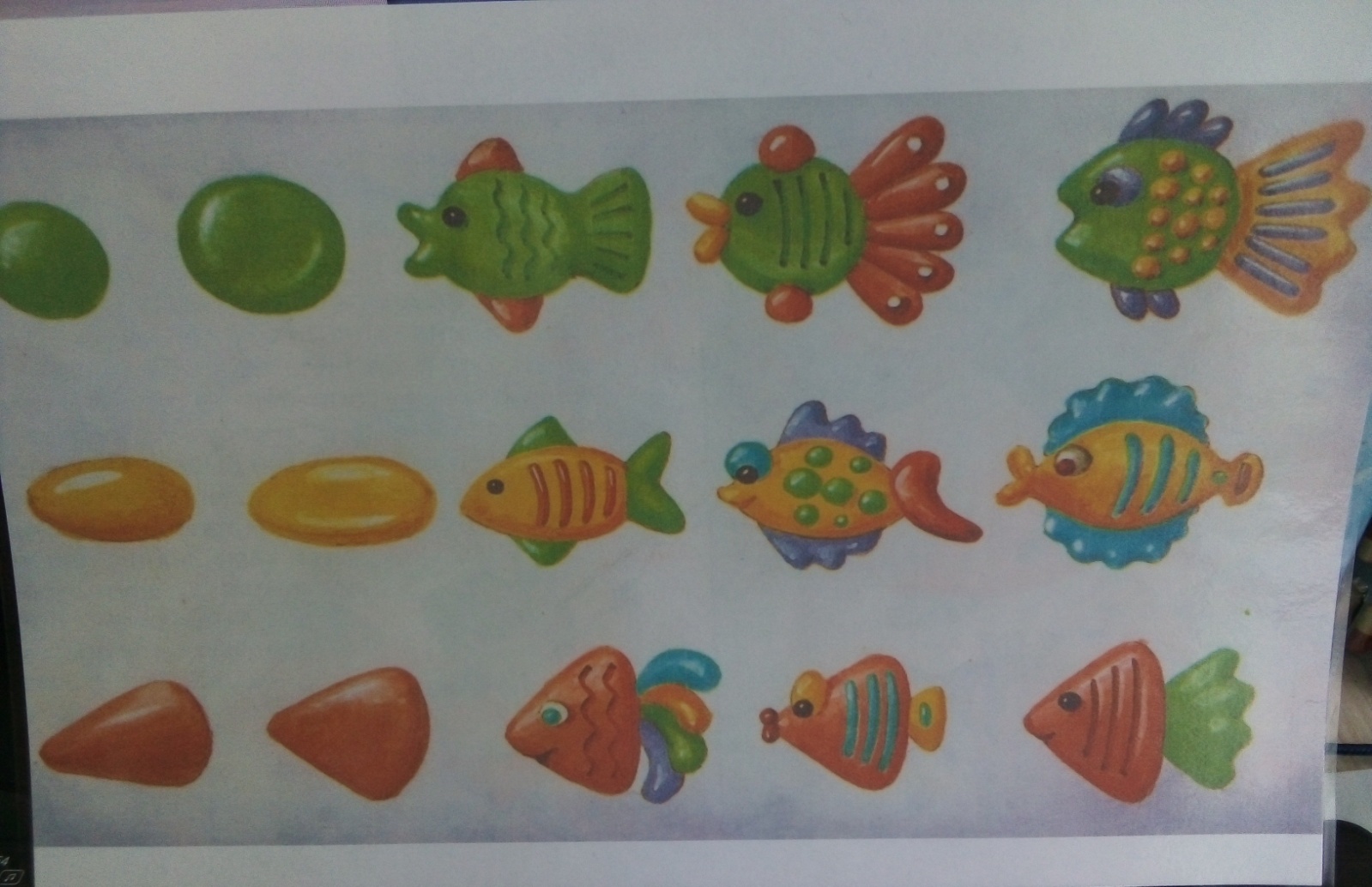 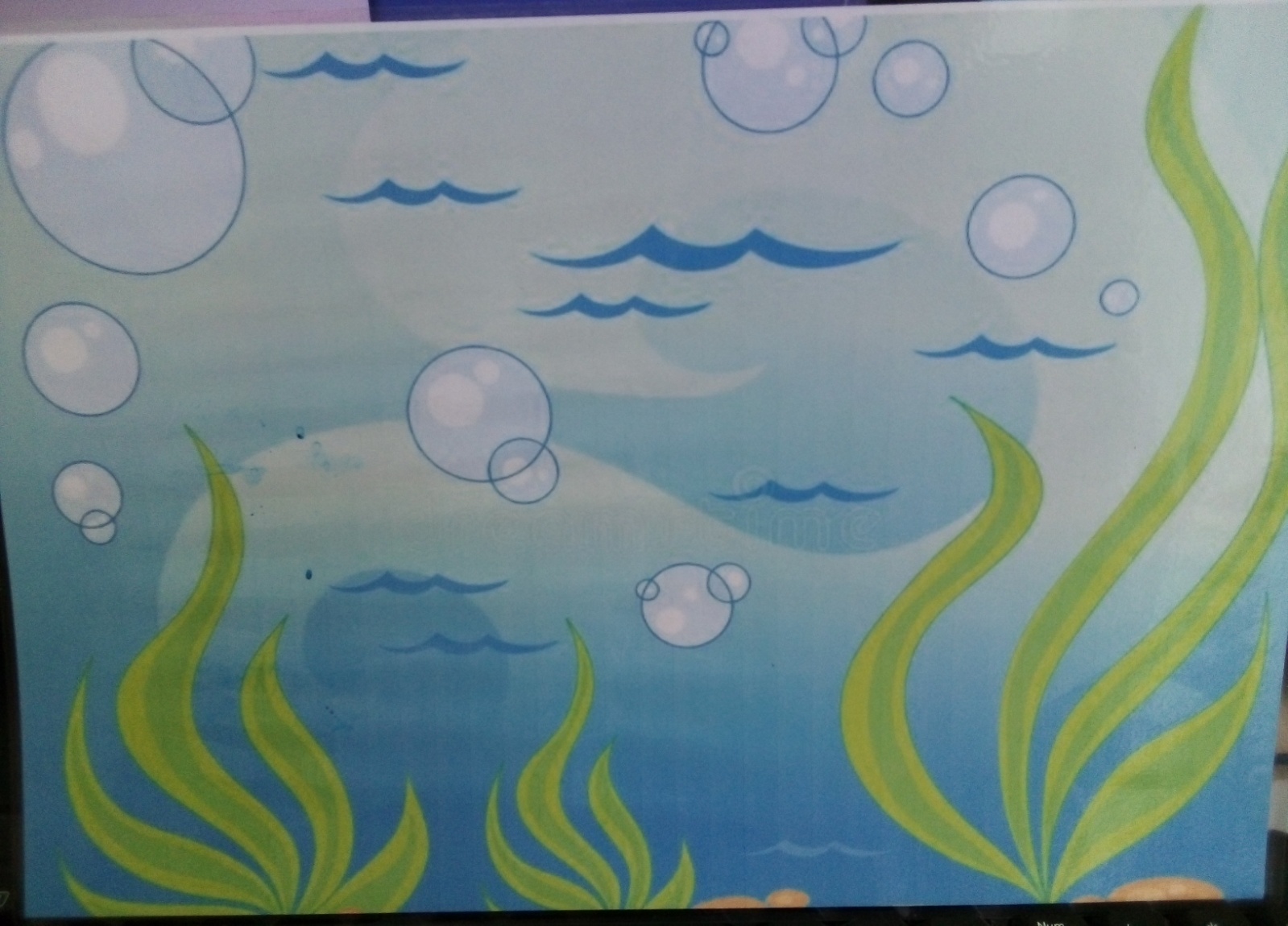 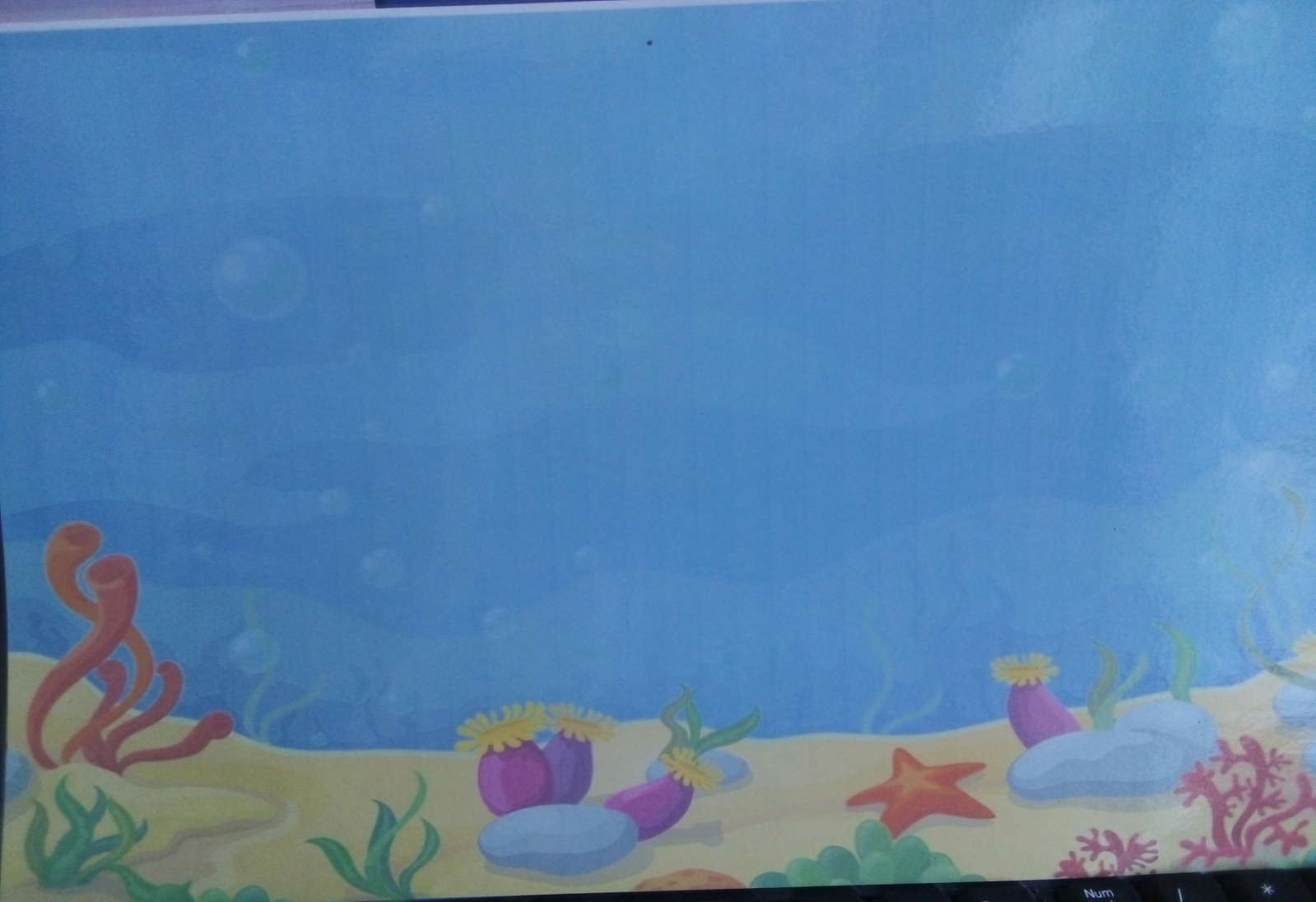 